大同市第一高级职业中学校2022 年度部门预算公开目录六、2022 年一般公共预算安排基本支出分经十一、2022 年机关运行经费预算财政拨款情况第一部分   概况一、本部门职责大同市第一高级职业中学校，副县级建制，为大同市培养中等职业技术人才设置的机构。主要职责是：培养中等专业技术人才二、机构设置情况大同市第一高级职业中学 2022 年度部门预算为本级单位预算。根据主要职责，我校设置办公室、总务处、党办、工会、教务处、教研组、高一、高二、高三年级组。第二部分   2022 年度预算报表一、 2022 年预算收支总表二、 2022 年预算收入总表三、2022 年预算支出总表四、2022 年财政拨款收支总表五、2022 年一般公共预算支出预算六、2022 年一般公共预算安排基本支出分经济科目表七、 2022 年政府性基金预算收入预算表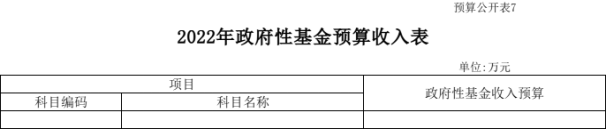 说明： 2022 年政府型基金预算收入为零。八、2022 年政府性基金预算支出预算表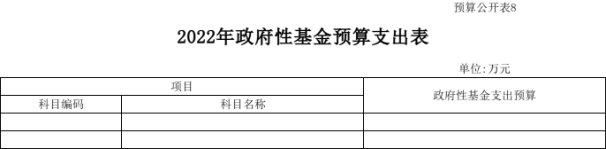 说明：2022 年政府型基金预算支出为零。九、2022 年国有资本经营预算收支预算表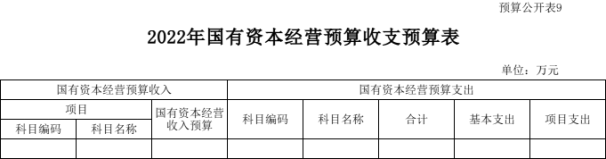 说明：2022 年国有资本经营预算收入 和支出均为零。十、2022 年“三公”经费支出预算表十一、2022 年机关运行经费预算财政拨款情况表说明：2022 年机关运行经费预算财政拨款情况为零第三部分   2022 年度预算情况说明 一、2022 年度部门预算数据变动情况及原因（ 一）本年预算收支安排情况2022 年，我校预算收入总计1876.42万元，全部为一般公共预算，无政府性基金预算和国有资金经营预算。本年预算支出总计 1876.42万元，当年预算安排支出 1876.42万元。（ 二）较上年预算比较变动情况2022 年收入、支出预算与上年年初收入、 支出预算 1756.71万元比较，增加了119.71万元。主要原因是学生人数发生变化以及教师增资和公积金基数提高。（ 三）本年预算具体构成情况从功能科目看，2022 年一般公共服务支出预算1816.42万元，财政专户资金预算60万元；从支出性质和经济分类看，2022 年部门基本支出预算 1876.42万元，包含：教育支出1402.09万元；社会保障及就业支出211.55万元；卫生健康支出74.32万元；住房保障支出188.45万元二、  “三公”经费增减变动原因说明2022 年一般公共预算安排的 “三公”经费预算2.8万元， 较 2021 年预算3.2万元相比，减少 0.4万元。减少原因是根据本单位实际情况以及落实财政 “过紧 日子”政策减少了 “三公”经费预算。三、绩效管理情况1、绩效管理情况省政府办公厅认真贯彻落实《财政部关于推进预算绩效管理 的指导意见》（财预〔2011〕416 号）、《关于全面推进我省预算 绩效管理的指导意见》（晋政办发〔2013〕80 号）和《中共山西 省委、 山西省人民政府关于全面实施预算绩效管理的实施意见》 等文件精神，积极推进预算绩效管理工作，不断完善预算绩效管 理制度，汇总制定了部门内绩效指标体系，突出绩效导向编制预 算，2022 年，我校申报绩效1个2、绩效目标情况2022 年，当年申报预算的项目全部实行绩效目 标管理，均已设定绩效目标和绩效指标。项目在申报预算时同步 填写《项目绩效目标申报表》，随同预算上报。项目在设定绩效目时，突出关键绩效指标，围绕产出指 标、效益指标和满意度指标分别设置，如产出指标方面设置了数 量、质量、时效、成本等指标，效益指标方面设置了经济效益、 社会效益、生态效益、可持续影响等指标，满意度指标方面设置 了社会公众满意度、服务对象满意度等指标，并对核心指标进行 排序、赋予分值，建立了绩效管理目标和指标体系。 2022 年度部分项目绩效目标申报表：六、其他情况说明1、车辆情况：公车编制2辆，实际运行2辆。2、房屋情况：房屋总建筑面积 19445平米，其中：教学用房15335平米，办公及教辅用房4100平米。第四部分   名词解释一、基本支出：指为保障机构正常运转、完成日常工作任务 而发生的人员支出和公用支出。二、项目支出：指在基本支出之外为完成特定行政任务和事 业发展目标所发生的支出。三、  “三公”经费：指省直部门用一般公共预算安排的因公 出国（境）费用、公务用车购置及运行费和公务接待费。其中： 因公出国（境）费用反映单位公务出国（境）的国际旅费、国外 城市间交通费、住宿费、伙食费、培训费、公杂费等支出；公务 用车购置费反映公务用车购置支出（含车辆购置税、牌照费）； 公务用车运行维护费反映单位按规定保留的公务用车燃料费、维修费、过路过桥费、保险费、安全奖励费用等支出；公务接待费 反映机关和参公事业单位按规定开支的各类公务接待（含外宾接 待）支出。四、机关运行经费：指行政单位和参照公务员法管理的事业 单位使用一般公共预算财政拨款安排的基本支出中的公用经费支 出。五、政府购买服务：根据我国现行政策规定，政府购买服务， 是指充分发挥市场机制作用，将国家机关属于自身职责范围且适 合通过市场化方式提供的服务事项，按照政府采购方式和程序， 交由符合条件的服务供应商承担，并根据服务数量和质量等情况 向其支付费用的行为。六、一般公共预算：是指以税收为主体的财政收入，安排用 于保障和改善民生、推动经济社会发展、维护国家安全、维持国 家机构正常运转等方面的收支预算。七、政府性基金预算：是对依照法律、行政法规的规定在一 定期限内向特定对象征收、收取或者以其他方式筹集的资金，专 项用于特定公共事业发展的收支预算。八、国有资本经营预算：是对国有资本收益作出支出安排的 收支预算。九、财政专户管理资金：专指教育收费，包括目前在财政专 户管理的高中以上学费、住宿费，高校委托培养费，党校收费， 教育考试考务费，函大、 电大、夜大及短训班培训费等。十、单位资金：是指除政府预算资金和财政专户管理资金以外的资金，包括事业收入、事业单位经营收入、上级补助收入、 附属单位上缴收入、其他收入。十一、上年结转：指以前年度预算安排、结转到本年仍按原 规定用途继续使用的资金。2022年预算收支总表2022年预算收支总表2022年预算收支总表2022年预算收支总表部门:[050005]大同市第一高级职业中学校单位：万元收入收入支出支出项目2022年项目2022年一、一般公共预算1,816.420814一般公共服务支出二、政府性基金预算外交支出三、国有资本经营预算国防支出四、财政专户管理资金60.000000公共安全支出五、单位资金教育支出1,402.093498科学技术支出文化旅游体育与传媒支出社会保障和就业支出211.554562社会保险基金支出卫生健康支出74.323666节能环保支出城乡社区支出农林水支出交通运输支出资源勘探工业信息等支出商业服务业等支出金融支出援助其他地区支出自然资源海洋气象等支出住房保障支出188.449088粮油物资储备支出国有资本经营预算支出灾害防治及应急管理支出预备费其他支出转移性支出债务还本支出债务付息支出债务发行费用支出抗疫特别国债安排的支出本年收入合计1,876.420814本年支出合计1,876.4208142022年预算收入总表2022年预算收入总表2022年预算收入总表2022年预算收入总表2022年预算收入总表2022年预算收入总表2022年预算收入总表2022年预算收入总表单位：万元项目项目2022年预算数2022年预算数2022年预算数2022年预算数2022年预算数2022年预算数功能科目编码功能科目名称本年收入合计一般公共预算政府性基金国有资本经营预算财政专户管理资金单位资金合计1,876.4208141,816.42081460.000000205[205]教育支出1,402.0934981,342.09349860.000000　20503　[20503]职业教育1,402.0934981,342.09349860.000000　　2050302　　[2050302]中等职业教育1,402.0934981,342.09349860.000000208[208]社会保障和就业支出211.554562211.554562　20805　[20805]行政事业单位养老支出211.554562211.554562　　2080502　　[2080502]事业单位离退休41.67189641.671896　　2080505　　[2080505]机关事业单位基本养老保险缴费支出169.882666169.882666210[210]卫生健康支出74.32366674.323666　21011　[21011]行政事业单位医疗74.32366674.323666　　2101102　　[2101102]事业单位医疗74.32366674.323666221[221]住房保障支出188.449088188.449088　22102　[22102]住房改革支出188.449088188.449088　　2210201　　[2210201]住房公积金168.354560168.354560　　2210202　　[2210202]提租补贴20.09452820.094528预算公开表32022年预算支出总表2022年预算支出总表2022年预算支出总表2022年预算支出总表2022年预算支出总表单位：万元项目项目2022年预算数2022年预算数2022年预算数科目编码科目名称合计基本支出项目支出合计1,876.4208141,870.4796145.941200[205]教育支出1,402.0934981,396.1522985.941200　205　[20503]职业教育1,402.0934981,396.1522985.941200　　2050302　　[2050302]中等职业教育1,402.0934981,396.1522985.941200[208]社会保障和就业支出211.554562211.554562　208　[20805]行政事业单位养老支出211.554562211.554562　　2080502　　[2080502]事业单位离退休41.67189641.671896　　2080505　　[2080505]机关事业单位基本养老保险缴费支出169.882666169.882666[210]卫生健康支出74.32366674.323666　210　[21011]行政事业单位医疗74.32366674.323666　　2101102　　[2101102]事业单位医疗74.32366674.323666[221]住房保障支出188.449088188.449088　221　[22102]住房改革支出188.449088188.449088　　2210201　　[2210201]住房公积金168.354560168.354560　　2210202　　[2210202]提租补贴20.09452820.094528预算公开表42022年财政拨款收支总表2022年财政拨款收支总表2022年财政拨款收支总表2022年财政拨款收支总表2022年财政拨款收支总表2022年财政拨款收支总表2022年财政拨款收支总表单位：万元收入收入支出支出支出支出支出项目金额项目金额金额金额金额项目金额项目小计一般公共预算政府性基金国有资本经营预算一、一般公共预算1,816.420814一般公共服务支出二、政府性基金预算外交支出三、国有资本经营预算国防支出公共安全支出教育支出1,342.0934981,342.093498科学技术支出文化旅游体育与传媒支出社会保障和就业支出211.554562211.554562社会保险基金支出卫生健康支出74.32366674.323666节能环保支出城乡社区支出农林水支出交通运输支出资源勘探工业信息等支出商业服务业等支出金融支出援助其他地区支出自然资源海洋气象等支出住房保障支出188.449088188.449088粮油物资储备支出国有资本经营预算支出灾害防治及应急管理支出预备费其他支出转移性支出债务还本支出债务付息支出债务发行费用支出抗疫特别国债安排的支出本年收入合计1,816.420814本年支出合计1,816.4208141,816.420814预算公开表52022年一般公共预算支出预算表2022年一般公共预算支出预算表2022年一般公共预算支出预算表2022年一般公共预算支出预算表2022年一般公共预算支出预算表部门:[050005]大同市第一高级职业中学校单位：万元项目项目2022年预算数2022年预算数2022年预算数科目编码科目名称合计基本支出项目支出合计1,816.4208141,810.4796145.941200[205]教育支出1,342.0934981,336.1522985.941200　[20503]职业教育1,342.0934981,336.1522985.941200　　2050302[2050302]中等职业教育1,342.0934981,336.1522985.941200[208]社会保障和就业支出211.554562211.554562　[20805]行政事业单位养老支出211.554562211.554562　　2080502[2080502]事业单位离退休41.67189641.671896　　2080505[2080505]机关事业单位基本养老保险缴费支出169.882666169.882666[210]卫生健康支出74.32366674.323666　[21011]行政事业单位医疗74.32366674.323666　　2101102[2101102]事业单位医疗74.32366674.323666[221]住房保障支出188.449088188.449088　[22102]住房改革支出188.449088188.449088　　2210201[2210201]住房公积金168.354560168.354560　　2210202[2210202]提租补贴20.09452820.094528预算公开表6一般公共预算安排基本支出分经济科目表一般公共预算安排基本支出分经济科目表一般公共预算安排基本支出分经济科目表单位：万元经济科目名称预算数备注1,810.4796145051,568.405975　[50501]工资福利支出1,568.40597550502198.577743　[5050203]公务用车运行维护费2.800000　[5050299]商品和服务支出195.77774350943.495896　[50901]社会福利和救助4.154000　[50905]离退休费39.3418962022年一般公共预算“三公”经费支出情况统计表2022年一般公共预算“三公”经费支出情况统计表单位:万元项目2022年预算数因公出国（境）费公务接待费公务用车购置及运行费2.800000 ①公务用车购置费 ②公务用车运行维护费2.800000合计2.800000预算公开表112022年机关运行经费预算财政拨款情况统计表2022年机关运行经费预算财政拨款情况统计表2022年机关运行经费预算财政拨款情况统计表单位:万元单位编码单位名称2022年预算数大同市市级预算部门（单位）项目支出绩效目标申报表大同市市级预算部门（单位）项目支出绩效目标申报表大同市市级预算部门（单位）项目支出绩效目标申报表大同市市级预算部门（单位）项目支出绩效目标申报表大同市市级预算部门（单位）项目支出绩效目标申报表大同市市级预算部门（单位）项目支出绩效目标申报表大同市市级预算部门（单位）项目支出绩效目标申报表大同市市级预算部门（单位）项目支出绩效目标申报表大同市市级预算部门（单位）项目支出绩效目标申报表（2022年度）（2022年度）项目名称项目名称项目名称QT校办工厂退休职工生活补贴QT校办工厂退休职工生活补贴QT校办工厂退休职工生活补贴QT校办工厂退休职工生活补贴QT校办工厂退休职工生活补贴QT校办工厂退休职工生活补贴主管部门及代码主管部门及代码主管部门及代码050-大同市教育局[部门]050-大同市教育局[部门]实施单位实施单位大同市第一高级职业中学校大同市第一高级职业中学校项目属性项目属性项目属性经常性项目（长期开展）经常性项目（长期开展）项目期项目期3年3年项目资金
（元）项目资金
（元）项目资金
（元）实施期资金总额：178,236年度资金总额：年度资金总额：59,41259,412项目资金
（元）项目资金
（元）项目资金
（元）其中：中央财政资金0其中：中央财政资金其中：中央财政资金00项目资金
（元）项目资金
（元）项目资金
（元）     省级财政资金0      省级财政资金      省级财政资金00项目资金
（元）项目资金
（元）项目资金
（元）     市县（区）财政资金178,236      市县（区）财政资金      市县（区）财政资金59,41259,412项目资金
（元）项目资金
（元）项目资金
（元）     单位自筹0      单位自筹      单位自筹00项目资金
（元）项目资金
（元）项目资金
（元）     其他资金      其他资金      其他资金项目概况项目概况项目概况"保障校办工厂人员权益，有利于社会稳定 " "保障校办工厂人员权益，有利于社会稳定 " "保障校办工厂人员权益，有利于社会稳定 " "保障校办工厂人员权益，有利于社会稳定 " "保障校办工厂人员权益，有利于社会稳定 " "保障校办工厂人员权益，有利于社会稳定 " 立项依据立项依据立项依据根据同政办函[2018]122号文件 根据同政办函[2018]122号文件 根据同政办函[2018]122号文件 根据同政办函[2018]122号文件 根据同政办函[2018]122号文件 根据同政办函[2018]122号文件 项目设立必要性项目设立必要性项目设立必要性保障校办工厂人员权益，有利于社会稳定 保障校办工厂人员权益，有利于社会稳定 保障校办工厂人员权益，有利于社会稳定 保障校办工厂人员权益，有利于社会稳定 保障校办工厂人员权益，有利于社会稳定 保障校办工厂人员权益，有利于社会稳定 保证项目实施的制度、措施保证项目实施的制度、措施保证项目实施的制度、措施按月及时支付校办工厂退休职工生活补贴。 按月及时支付校办工厂退休职工生活补贴。 按月及时支付校办工厂退休职工生活补贴。 按月及时支付校办工厂退休职工生活补贴。 按月及时支付校办工厂退休职工生活补贴。 按月及时支付校办工厂退休职工生活补贴。 项目实施计划项目实施计划项目实施计划2022年12月前完成 2022年12月前完成 2022年12月前完成 2022年12月前完成 2022年12月前完成 2022年12月前完成 实施期目标实施期目标实施期目标实施期目标实施期目标实施期目标年度目标年度目标年度目标总体目标保障校办工厂人员权益，有利于社会稳定，按月及时支付校办工厂退休职工生活补贴。 保障校办工厂人员权益，有利于社会稳定，按月及时支付校办工厂退休职工生活补贴。 保障校办工厂人员权益，有利于社会稳定，按月及时支付校办工厂退休职工生活补贴。 保障校办工厂人员权益，有利于社会稳定，按月及时支付校办工厂退休职工生活补贴。 保障校办工厂人员权益，有利于社会稳定，按月及时支付校办工厂退休职工生活补贴。 按月及时支付校办工厂退休职工生活补贴按月及时支付校办工厂退休职工生活补贴按月及时支付校办工厂退休职工生活补贴绩效指标一级指标二级指标三级指标指标值指标值二级指标三级指标指标值绩效指标产出指标数量指标按照校办工厂退休人员人数申请预算经费60000元60000元数量指标按照校办工厂退休人员人数申请预算经费60000元绩效指标产出指标质量指标按时足额保障率保障保障质量指标按时足额保障率保障绩效指标产出指标时效指标补贴发放及时率及时及时时效指标补贴发放及时率及时绩效指标产出指标成本指标成本指标绩效指标效益指标经济效益指标经济效益指标绩效指标效益指标社会效益指标退休人员生活得到保障维护社会稳定保障保障社会效益指标退休人员生活得到保障维护社会稳定保障绩效指标效益指标生态效益指标生态效益指标绩效指标效益指标可持续影响指标可持续影响指标绩效指标满意度指标服务对象满意度指标相关人员满意度≥85%≥85%服务对象满意度指标相关人员满意度≥85%负责人：经办人：郑华联系电话：联系电话：18603529266填报日期：    20220125102637